Audacity: Aufnahmen bearbeiten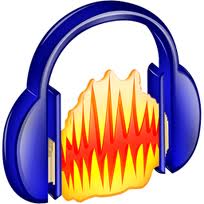 Für die Bearbeitung deiner Aufnahmen gibt es in Audacity einige nützliche Funktionen: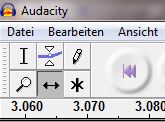 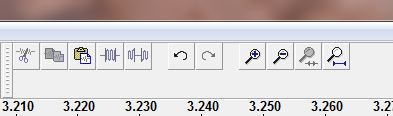 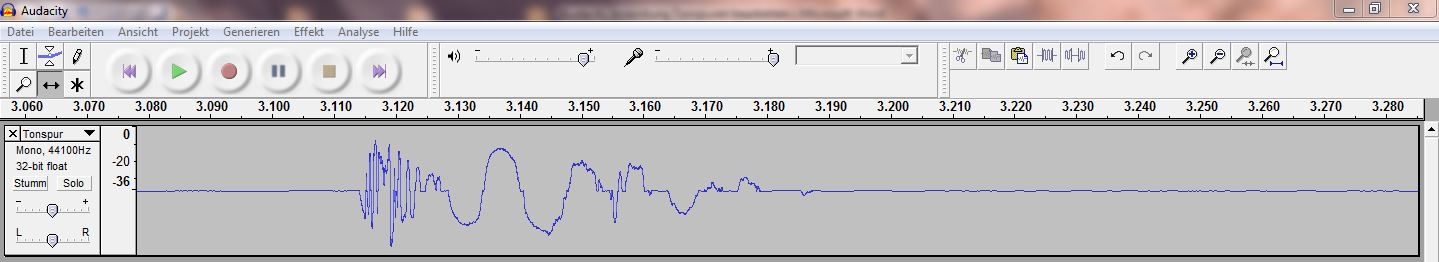 Wie lösche ich etwas, das mich stört?Markiere mit Hilfe des Auswahlwerkzeugs (1) den Bereich, welchen du löschen willst.Klicke auf den Ausschneiden-Knopf (2)Wie kopiere ich etwas?Markiere mit Hilfe des Auswahlwerkzeugs (1) den Bereich, welchen du löschen willst.Klicke auf den Kopieren-Knopf (3)Wähle mit dem Auswahlwerkzeug(1) die Stelle, wo das Kopierte eingesetzt werden soll.Klicke auf den Einfügen-Knopf (4)1AuswahlwerkzeugWähle damit einen Bereich aus, den du bearbeiten möchtest. 2AusschneidenLöscht den ausgewählten Bereich.3KopierenKopiert den ausgewählten Bereich4EinfügenFügt den kopierten Bereich irgendwo ein.5Rückgängig / WiederholenMacht eine Aktion rückgängig oder wiederholt diese.6Tonspur vergrössern/ verkleinernVergrössert oder verkleinert die Tonspur. Tipp: Die Vergrösserung der Tonspur erleichtert dir das genaue Schneiden.